INVENTAIRE DU PETIT PATRIMOINE 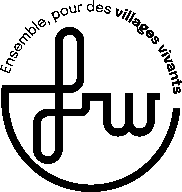 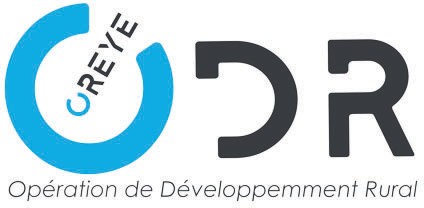 POPULAIRE ORETOISQuand (*) Information obligatoire à compléterLOCALISATIONVillage/Quartier/Lieu-dit/Hameau (*) :Adresse complète + éventuel point de repère (Exemples : à côté de…, en face de...) (*):Visible de la voirie : 	OUI - NON          	Accessibilité directe : 	OUI – NON	Sur propriété : 		    Publique           Privé  	     InconnuCoordonnées du propriétaire si bien privé (nom-tél ou mail si personne connue du recenseur)  :…………………………IDENTIFICATION DE L’ÉLÉMENTAppellation de l’élément ou nom courant (*):Catégories (*) : Sous-catégorie (*): ……………………………………………………………………………………Dimensions de l’élément (estimation longueur x largeur x profondeur en cm) exemple : 75 x 45 x 5 :Matériaux (Pierre, bois, brique, fer, fonte, tuiles, ardoise, …): Description (La description peut comprendre différents critères y compris formes, date/datation, inscriptions, millésime(s), sigles... sans oublier l’environnement bâti ou non (contexte, abords...)): ETAT DE L’ÉLÉMENT ET INTERÊTTRES BON 	= un élément en parfait état, bien entretenu ou récemment restauré.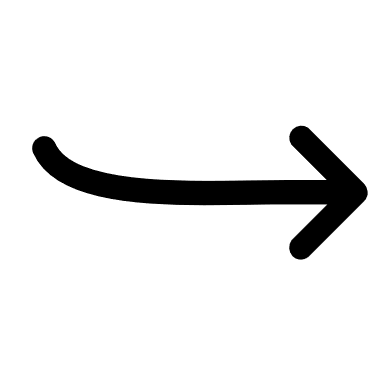                  	     Besoin d’un entretien régulier afin de poursuivre sa conservation.BON	= un état satisfaisant ne nécessitant aucune intervention urgente.                                 Entretien régulier ou réparations minimes.MOYEN	= un élément nécessitant une intervention pour limiter les dégradations dans le temps.                                 Intervention non urgente mais dans un délai relativement court.MAUVAIS	= élément très abîmé.      Intervention urgente.TRES MAUVAIS = un élément voué à disparaître ou déjà condamné.     Intervention urgente si nécessité de conserver l’élément comme trace du passé                                 Au minimum, photographies pour conserve trace de son existence.Eventuelles dégradations constatées :AUTRES INFORMATIONS/REFERENCESPHOTOS / DOCUMENT ACCOMPAGNANT LA FICHEPhoto jointe    NON  	OUI  Document compilant d’autres photos    NON  	OUI  Autre document à joindre     NON  	OUI  Date du relevé Coordonnées de l’auteur de la ficheCette information permet de contacter l’auteur si la localisation n’est pas assez      précise par ex.         Plus les informations seront précises, plus il sera facile de :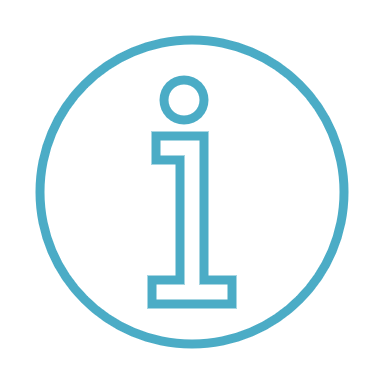 localiser l’élément sur une carte ;apporter d’éventuels compléments (si nécessaire) à la fiche par la suite. La situation de l’élément (visibilité, accessibilité, …)  a de l’importance pour la suite du projet (entretien/restauration/publication…). S’il s’agit d’un élément privé, une autorisation pourra être nécessaire.Cette information peut aider à faire des classifications dans le but de réaliser des promenades, des publications... thématiques.les points d’eau 	la mesure du temps et de l’espaceles outils anciensle petit patrimoine sacréla justice et les libertésl’art décoratifles ouverturesle reposles biens relatifs à la faune, la flore et aux minérauxla signalisationl’ornementation en ferle transportles délimitationsle patrimoine militaire et commémoratifles ateliersl’éclairageles arbres remarquablesautres :……En précisant l’état général de l’élément et ses éventuelles dégradations, cela permettra d’envisager l’après inventaire... et signaler s’il représente un intérêt à être mis en valeur.Avez-vous d’autres informations / remarques complémentaires sur l’élément ? Exemples : histoire et/ou anecdote(s), sa présence dans une publication…Et spécifiez les raisons de l’intérêt de cet élément.Les photos fixent l’état de conservation du bien à un moment donné. Elles peuvent servir d’appui pour faire la description de l’élément.Merci de prendre une seule photo qui illustre au mieux l’élément et qui pourra apparaitre dans la fiche du logiciel d’encodage. D’autres photos pourront être compilées via un document Word/PDF à joindre au dossier sur le logiciel d’encodage. 